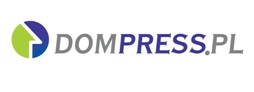 MATERIAŁ  PRASOWY                                                                                Warszawa, dn. 17.12.2020Jakie plany mają deweloperzy mieszkaniowi na 2021 rok   Jakie strategiczne założenia przyjęli deweloperzy budujący mieszkania na kolejny rok? Jak planują ukierunkować działania? Sondę przeprowadził serwis nieruchomości dompress.pl       Mirosław Kujawski, członek zarządu Develii  Sytuacja jest dynamiczna, dlatego nadal będziemy uważnie obserwować rynek i elastycznie reagować. W nowej rzeczywistości umiejętność dostosowywania się jest bardzo ważna. Jednocześnie ostatnie miesiące pokazały, że pomimo niepewnego otoczenia, popyt na mieszkania wciąż jest relatywnie wysoki. Dodatkowo, niskie stopy procentowe zachęcają do inwestowania w nieruchomości, które obecnie są postrzegane, nie tylko jako dodatkowe źródło dochodu, ale także jako doskonały sposób ochrony kapitału przed rosnącą inflacją. Jesteśmy przekonani, że dobra, zdywersyfikowana oferta w rozsądnych cenach znajdzie nabywców. W związku z tym przygotowujemy kolejne inwestycje deweloperskie do realizacji. Na przełomie trzeciego i czwartego kwartału br. otrzymaliśmy prawomocne pozwolenia na budowę ponad 1800 lokali w inwestycjach Centralna Park w Krakowie, Ceglana Park w Katowicach i Prestovia House w Warszawie. Bank gruntów Grupy pozwala na realizację 7550 lokali. W zależności od sytuacji na rynku będziemy uruchamiać nowe inwestycje w kolejnych miesiącach.Joanna Chojecka, dyrektor ds. sprzedaży i marketingu na Warszawę i Wrocław w Robyg SA.Mamy obszerny bank ziemi, który zabezpiecza naszą działalność na kolejne 3-4 lata. W ubiegłym roku sfinalizowaliśmy znaczące zakupy gruntów na ponad 343 000 PUM, co daje łącznie ponad 510 000 PUM w ciągu ostatnich 21 miesięcy. W Warszawie i Gdańsku mamy ugruntowaną pozycję na rynku inwestycji mieszkaniowych. Rozwijamy się także intensywnie we Wrocławiu i Poznaniu. Zapewniliśmy klientom atrakcyjne lokalizacje, ale nie spoczywamy na laurach. Mamy zabezpieczone środki na zakupy gruntów i kolejne inwestycje. Naszym celem jest utrzymanie dotychczasowego poziomu działalności, co oznacza sprawne uruchamianie kolejnych projektów osiedli. Będziemy kontynuować dotychczasową strategię i rozwijać się zgodnie z założeniami. Robert Stachowiak, prezes zarządu SGIUważamy, że sprawdzi się długoterminowe podejście do inwestowania w nieruchomości, zwłaszcza przy uwzględnieniu wysokiej inflacji. Będziemy sukcesywnie powiększać bank ziemi i przygotowywać kolejne projekty deweloperskie. Biorąc pod uwagę naszą strategię zakupów w dobrych lokalizacjach oraz stale zmniejszającą się podaż przygotowanych działek, zamierzamy szerzej inwestować w tereny z opustoszałymi biurowcami, obiektami przemysłowymi budowanymi w latach 60 tych do 90 tych. Planujemy zmieniać ich sposób zagospodarowania i dostarczać atrakcyjne, nowoczesne miejsca do zamieszkania. W najbliższych miesiącach rozpoczniemy realizację kolejnych osiedli w Warszawie oraz Łodzi. Firma dalej będzie rozwijać się na rynku nieruchomości, nie tylko mieszkaniowych, ale również biurowych. Dodatkowo, będziemy także rozwijać segment finansowania inwestycji zewnętrznych podmiotów oraz inwestycji kapitałowych.Małgorzata Nowodworska, dyrektor sprzedaży i marketingu Angel Poland Group w Krakowie Nasze działania przede wszystkim skupią się wokół zakończenia obecnie realizowanych inwestycji. W Krakowie w drugim kwartale 2021 roku oddajemy część mieszkaniową Angel Stradom, zaś otwarcie części hotelowej Stradom House planowane jest na czwarty kw. przyszłego roku. W ostatnim kwartale 2021 roku będziemy także przekazywać we Wrocławiu mieszkania w inwestycji Angel City. W Krakowie w pierwszych miesiącach przyszłego roku rozpoczynamy budowę Angel Green oraz przygotujemy do realizacji kolejną inwestycję we Wrocławiu. Jedno jest pewne, nie zwalniamy tempa. Dlatego myślimy też o nabywaniu nowych gruntów we Wrocławiu i Krakowie. Działania skierujemy również na dalszy rozwój Angel Management, podmiotu zajmującego się kompleksowym zarządzaniem nieruchomości z naszego portfolio.  Zuzanna Należyta, dyrektor ds. handlowych w Eco ClassicPo szoku i niepewności, jaki przyniósł drugi kwartał tego roku, wracamy już do normalnego tempa pracy. Wciągu ostatnich tygodni wprowadziliśmy do sprzedaży 6 etap inwestycji Wolne Miasto w Gdańsku i 2 etap inwestycji Moja Północna na warszawskim Tarchominie, łącznie ponad 300 mieszkań. Obecnie pracujemy nad projektami kolejnych budynków.Angelika Kliś, dyrektor zarządzająca ds. Sprzedaży i Marketingu w AtalNasze plany na 2021 rok, podobnie jak aktualnie prowadzone działania, skupiają się na utrzymaniu ciągłości realizacji wszystkich prowadzonych projektów deweloperskich oraz optymalizacji procesów, co pozwoli nam na niezakłócone działanie w przyszłych kwartałach. Ponadto, staramy się utrzymać nasze dotychczasowe plany i cele, skupiając się na najwyższej jakości realizowanych inwestycji.   Cezary Grabowski, dyrektor sprzedaży i marketingu Bouygues Immobilier PolskaW przyszłym roku będziemy kontynuować dynamiczny rozwój naszej działalności w Polsce. Wprowadzimy do sprzedaży kilka nowych inwestycji mieszkaniowych w Warszawie, Wrocławiu i Poznaniu, a ponadto zadebiutujemy w Trójmieście. Plany są więc bardzo ambitne. W 2021 roku zamierzamy oddać do użytku ponad 1200 mieszkań. Większość z nich w ramach inwestycji, których realizacja zbliża się do końca. W Warszawie są to projekty: Forêt na Białołęce, Villa de Charme na Bemowie, Vitalité na Wilanowie, Alinea na Białołęce i Wileńska Express na Pradze Północ. We Wrocławiu - Zajezdnia Wrocław na Nadodrzu. W Poznaniu to Soleil de Malta. Sebastian Barandziak, prezes zarządu Dekpol DeweloperW przyszłym roku zamierzamy nadal koncentrować się na realizacji projektów o profilu mieszkaniowym i usługowym głównie na terenie Gdańska i okolic, ale planujemy też ekspansję na nowe rynki. Nasze inwestycje nadal będą obejmować zarówno budowę osiedli mieszkaniowych, luksusowych apartamentowców, jak i lokali inwestycyjnych. Sukcesywnie zwiększamy natomiast udział w sprzedaży inwestycji o wyższym prestiżu i standardzie, adresowanych do bardziej wymagających klientów.Tomasz Czubak, dyrektor Przygotowania Projektów Deweloperskich w JakonW roku 2021 planujemy wprowadzić wiele ciekawych inwestycji w najlepszych dzielnicach polskich miast. Klienci mogą spodziewać się interesujących projektów na poznańskim Grunwaldzie, bydgoskim Fordonie i w największym, nadmorskim kurorcie. Pomimo obecnej sytuacji panującej w całej Europie pragniemy rozwijać firmę znajdując nowe, jeszcze lepsze lokalizacje do prowadzenia naszych projektów deweloperskich. Bank gruntów, które posiadamy pozwala nam na działalność przez najbliższe kilkanaście lat.Małgorzata Ostrowska, Dyrektor Pionu Marketingu i Sprzedaży w J.W. Construction Holding S.A.Przygotowujemy się do rozpoczęcia w przyszłym roku budów osiedli na 2600 lokali. Projekty znajdują się w różnych lokalizacjach, największym jest gdański projekt premium na 636 mieszkań i inwestycja w Pruszkowie na 462 lokale. Istotnym elementem naszej strategii jest podążanie za ekologicznymi i energooszczędnymi trendami w budownictwie. Będziemy kontynuować pionierski projekt, tj. produkcję domów w technologii prefabrykacji drewnianej w oparciu o własną fabrykę ekologicznych prefabrykatów w Tłuszczu. W osiedlu Villa Campina w pobliżu Puszczy Kampinoskiej docelowo stanie 175 luksusowych, drewnianych domów ekologicznych i energooszczędnych o nazwie Wiktoria, które są praktycznie pasywne energetycznie. Do ogrzania domu i wody oraz do wentylacji potrzebują zaledwie 22 kWh/m kw./rok, a po zastosowaniu paneli fotowoltaicznych można sprzedawać nadwyżki prądu. Dom kosztuje tyle, co tradycyjny. Oprócz ekologicznego wyposażenia zastosowaliśmy wentylację mechaniczną z rekuperacją, dzięki czemu, niezależnie od warunków atmosferycznych, mieszkańcy oddychają przefiltrowanym powietrzem. To wstęp do produkcji w fabryce J.W. Construction także wielorodzinnych domów w technologii prefabrykowanej, szkieletowej.Wojciech Chotkowski, prezes zarządu Aria Development W przyszłym roku chcielibyśmy zakończyć budowę i sprzedaż Osiedla Łomianki oraz rozpocząć realizację i sprzedaż drugiego etapu Nowego Osiedla Natura w Wieliszewie. Będzie to miejsce dla osób lubiących spokój, bliskość przyrody oraz funkcjonalne i ekologiczne rozwiązania. W ramach trzyetapowej, przepełnionej zielenią inwestycji, powstaje sześć czterokondygnacyjnych budynków z windami,  podziemnymi garażami, smart rozwiązaniami i panelami fotowoltaicznymi. W ofercie jest 230 mieszkań o metrażu od 29 mkw. do 76 mkw. Poza tym, pracujemy nad kilkoma nowymi projektami, których realizację chcielibyśmy rozpocząć w drugiej połowie 2021 roku. Monika Perekitko, członek zarządu Matexi PolskaJesteśmy konsekwentni i będziemy przede wszystkim koncentrować się na rozwoju naszego portfolio - inwestycji w Warszawie i Krakowie. Przy każdym projekcie staramy się dbać o to by tworzona przez nas przestrzeń wspólna budynków, jak i same mieszkania  były jak najlepiej dostosowane do potrzeb mieszkańców. Aktualnie analizujemy sytuację pod kątem nowych rozwiązań i potrzeb nabywców. Staramy się wybrać te, które także w perspektywie długofalowej będą dobrze służyły mieszkańcom.Edyta Kołodziej, dyrektor sprzedaży i marketingu w Nickel DevelopmentU progu 2021 roku na etapie przygotowania mamy trzy nowe projekty deweloperskie, dwie inwestycje w granicach Poznania i jedną na przedmieściu, w obrębie naszego flagowego Osiedla Księżnej Dąbrówki. Będziemy przygotowywać się zatem do rozpoczęcia przedsprzedaży. W odniesieniu do projektów będących aktualnie w ofercie, zamierzamy realizować nasz plan sprzedaży, o który jesteśmy spokojni, biorąc pod uwagę liczbę zapytań, jakie otrzymujemy.Izabela Kucharska, manager ds. rozwoju produktu w spółce mieszkaniowej Skanska  Wszystkie działania będą stanowiły kontynuację naszej misji, którą od wielu lat wytrwale wcielamy w życie. Mowa oczywiście o realizacji założeń zrównoważonego budownictwa, a także o stopniowym ograniczaniu emisji gazów cieplarnianych, najpierw o 50 proc. do 2030 roku, a w konsekwencji osiągnięcie zerowej emisji netto do roku 2045. W tym celu planujemy stale rozwijać zakres proekologicznych rozwiązań, które od lat stosujemy i popularyzujemy w trosce o naszą planetę. Do nowości w tym zakresie, które pojawią się w naszych inwestycjach mieszkaniowych, będą należały, m.in.: panele fotowoltaiczne, systemy rekuperacyjne oraz tzw. „szara” woda, która pozwoli znacząco obniżyć zużycie czystej wody z sieci. Wojciech Dzioba, prezes zarządu TBV Investment W 2021 roku będziemy kontynuować rozpoczęte inwestycje i pracować nad kolejnymi projektami. W trakcie realizacji mamy kolejny etap Osiedla Europejskiego – Oslo, który zostanie ukończony w drugim i czwartym kwartale 2022 roku, Osiedle Jutrzenki z terminem oddania w drugim kwartale 2021 roku, Osiedle Regaty, które będzie gotowe w drugim kwartale przyszłego roku oraz Osiedle Fieldorfa, którego budowa zakończyć się ma w drugim kwartale 2022 roku. Równolegle do prac budowlanych przy naszych inwestycjach mieszkaniowych prowadzimy także prace przy parku naturalistycznym na terenie Górek Czechowskich, do utworzenia którego zobowiązaliśmy się jako spółka. W 2021 roku w planach mamy utworzenie tam placu zabaw oraz być może rozpoczęcie prac przy ścieżce rowerowej. Koncentrujemy się także na poszukiwaniu lokalizacji pod nowe projekty mieszkaniowe oraz usługowe. Przede wszystkim skupiamy się na terenie Lublina, ale nie wykluczamy inwestycji  w Rzeszowie i Warszawie.Janusz Miller, dyrektor ds. sprzedaży i marketingu Home InvestNaszą misją jest ciągły wzrost udziału w warszawskim rynku nieruchomości. Nieustannie poszukujemy gruntów do zakupu pod kolejne inwestycje mieszkaniowe. W 2021 roku planujemy rozpocząć budowę kolejnych projektów wielorodzinnych na terenie Warszawy. Głównym założeniem na najbliższy czas jest zwiększenie sprzedaży i dalszy rozwój Grupy Kapitałowej Home Invest.Autor: dompress.pl